2022年11月份陕西省信息通信业发展运行情况分析陕西省通信管理局2022年12月目    录一、 总体情况	1二、电信用户发展情况	3（一）固定电话用户	3（二）移动电话用户	3（三）固定互联网宽带接入用户	4（四）物联网终端用户	5三、电信业务使用情况	6（一）语音业务	6（二）互联网业务	6（三）短信业务	7四、经济收益	7（一）电信业务收入	7（二）电话用户ARPU值	9五、提速降费情况	10六、通信能力发展情况	10七、省内各地市通信业务发展情况	12（一）普及率	12（二）电信用户发展情况	13（三）双千兆推进情况	13（四）端口发展情况	14八、广电网络发展情况	152022年11月份陕西省信息通信业发展运行情况分析总体情况电信用户移动电话用户数本月增加。截至2022年11月底，全省移动电话用户到达数为4850.7万户，本月净增3.5万户。其中，4G移动电话用户到达数为2707.5万户，本月减少57.5万户；5G移动电话用户到达数为1565.4万户，本月净增52.1万户。移动电话用户数比去年底增加。截至2022年11月底，全省移动电话用户数比去年底净增73.0万户。其中，4G移动电话用户数比去年底减少332.9万户；5G移动电话用户数比去年底净增512.7万户。固定互联网宽带接入用户数持续增加。截至2022年11月底，全省固定互联网宽带接入用户到达数为1761.6万户，本月净增25.3万户，比去年底净增194.3万户。电信业务总量电信业务总量当月值同比增长，增幅扩大。2022年11月当月，我省三家基础电信运营企业当月完成电信业务总量40.9亿元，同比增长30.2%，同比增幅较上月（24.7%）扩大5.5个百分点。电信业务总量累计值同比增长，增幅扩大。2022年1-11月，我省三家基础电信运营企业今年累计完成电信业务总量414.1亿元，同比增长25.9%，增幅较1-10月（25.4%）扩大0.5个百分点。电信业务收入电信业务收入当月收入同比增速加快。2022年11月当月，我省三家基础电信运营企业完成电信业务收入34.9亿元，同比增长13.3%，增幅较上月（10.1%）扩大3.2个百分点。电信业务收入累计值同比增长，同比增速加快。2022年1-11月，我省三家基础电信运营企业今年累计实现电信业务收入388.3亿元，同比增长8.9%，增幅较1-10月（8.5%）扩大0.4个百分点。固定资产投资固定资产投资完成额当月投资同比下降。2022年11月当月，我省固定资产投资完成额9.6亿元，同比下降33.4%。其中，5G固定资产投资完成额3.2亿元，占固定资产投资完成额的比重为33.3%，同比下降65.2%。固定资产投资完成额累计投资同比增长，增速放缓。2022年1-11月，我省今年累计完成固定资产投资96.4亿元，同比增长4.9%，增幅较1-10月（12.0%）收窄7.1个百分点。其中，累计完成5G投资44.8亿元，占固定资产投资完成额的比重为46.5%，同比增长6.3%，增幅较1-10月（25.9%）收窄19.6个百分点。二、电信用户发展情况（一）固定电话用户固定电话用户数本月减少。截至2022年11月底，全省固定电话用户到达数为683.7万户，本月减少6.2万户。截至2022年11月底，全省固定电话用户到达数比去年底净增22.7万户。（二）移动电话用户移动电话用户数本月增加。截至2022年11月底，全省移动电话用户到达数为4850.7万户，本月净增3.5万户。移动电话用户数比去年底增加。截至2022年11月底，全省移动电话用户数比去年底净增73.0万户。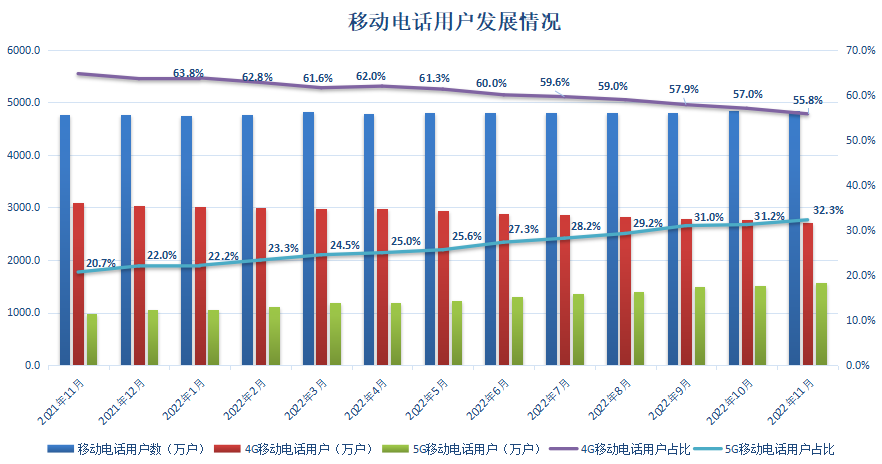 图1  移动电话用户发展情况5G移动电话用户数持续增加。截至2022年11月底，全省5G移动电话用户到达数为1565.4万户，本月净增52.1万户。截至2022年11月底，全省5G移动电话用户数比去年底净增512.7万户。4G移动电话用户数持续减少。截至2022年11月底，全省4G移动电话用户到达数为2707.5万户,本月减少57.5万户。截至2022年11月底，全省4G移动电话用户数比去年底减少332.9万户。（三）固定互联网宽带接入用户 固定互联网宽带接入用户数持续增加。截至2022年11月底，全省固定互联网宽带接入用户到达数为1761.6万户，本月净增25.3万户。截至2022年11月底，全省固定互联网宽带接入用户数比去年底净增194.3万户。固定宽带接入用户向高速率迁移，千兆宽带接入用户占比持续提升。截至2022年11月底，三家基础电信运营企业的百兆以上固定互联网宽带接入用户数达到1646.5万户，占全省固定互联网宽带接入用户数的93.5%；千兆以上宽带接入用户数达到231.7万户，今年净增131.0万户，占全省固定互联网宽带接入用户数的比重为13.2%，千兆用户占比较去年底增长6.8个百分点。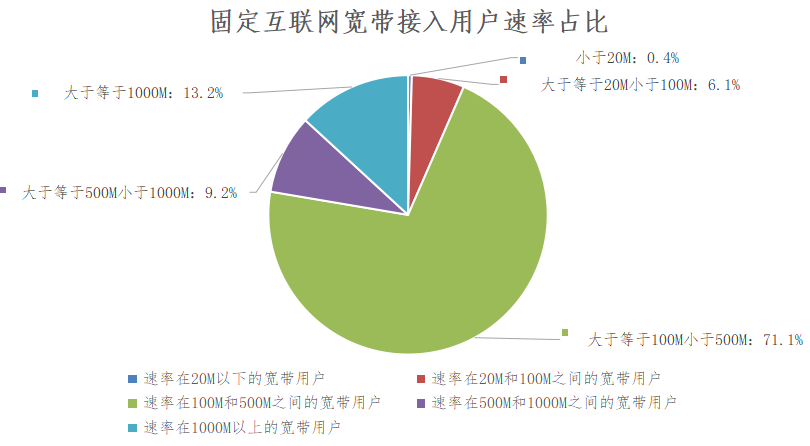 图2  截至2022年11月底固定互联网宽带接入用户速率占比情况（四）物联网终端用户物联网终端用户数持续增加，进入“物超人”新阶段。我省物联网终端用户数已超过移动电话用户数。截至2022年11月底，全省物联网终端用户到达数为5019.8万户（移动电话用户数为4850.7万户），本月净增81.9万户。物联网终端用户快速发展。截至2022年11月底，全省物联网终端用户数比去年底净增1345.1万户。三、电信业务使用情况（一）语音业务当月固定电话主叫通话时长同比下降，移动电话通话时长同比增长。2022年11月当月，全省固定电话主叫通话时长为1.6亿分钟，同比下降5.1%；移动电话去话通话时长为54.1亿分钟，同比增长0.3%；移动电话来话通话时长为55.1亿分钟，同比增长0.4%。固定电话累计通话时同比下降，移动电话累计通话时长同比增长。截至2022年11月底，全省固定电话主叫通话时长累计17.3亿分钟，同比下降2.2%；移动电话去话通话时长累计为596.1亿分钟，同比增长1.6%；移动电话来话通话时长累计为606.5亿分钟，同比增长1.8%。（二）互联网业务当月户均流量同比增长。2022年11月当月，全省移动互联网用户接入流量为6.7亿G，同比增长25.1%。全省户均流量为16.0G/户·月，同比增长22.2%。移动互联网用户接入流量今年累计值同比持续增长。2022年1-11月，全省移动互联网用户接入流量累计达到70.3亿G,同比增长26.3%，增幅较1-10月收窄0.1个百分点。其中，5G移动互联网用户接入流量累计值为20.7亿G。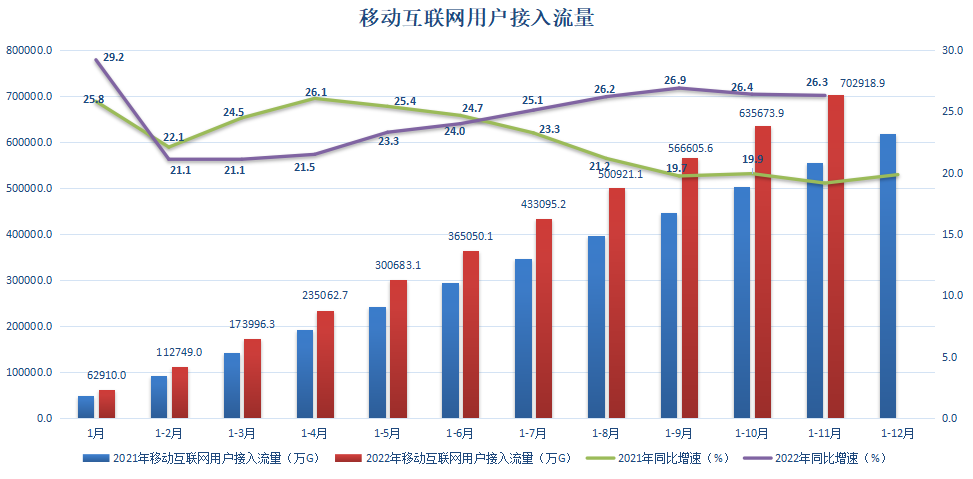 图3 移动互联网用户接入流量累计值及增速（三）短信业务移动短信业务量当月值同比快速增长。2022年11月当月，全省移动短信业务量为81.0亿条，同比增长82.6%。移动短信业务量累计值同比增长，增速加快。2022年1-11月，我省移动短信业务量累计完成717.2亿条，同比增长27.3%，增幅较1-10月（22.6%）提高4.7个百分点。四、经济收益（一）电信业务收入电信业务收入当月收入同比增长，增速加快。2022年11月当月，我省三家基础电信运营企业完成电信业务收入34.9亿元，同比增长13.3%，增幅较上月扩大3.2个百分点。电信业务收入累计值同比增长，增速小幅加快。2022年1-11月，我省三家基础电信运营企业累计实现电信业务收入388.3亿元，同比增长8.9%，增幅较1-10月（8.5%）扩大0.4个百分点。电信业务收入中，移动数据流量业务收入182.2亿元，占电信业务收入的比重为46.9%，同比增长2.3%；互联网宽带接入业务收入57.7亿元，占电信业务收入的比重为14.9%，同比增长12.7%；移动话音业务收入35.5亿元，占电信业务收入的比重为9.1%，同比增长5.8%。 图4  2021年-2022年每月全省电信业务收入情况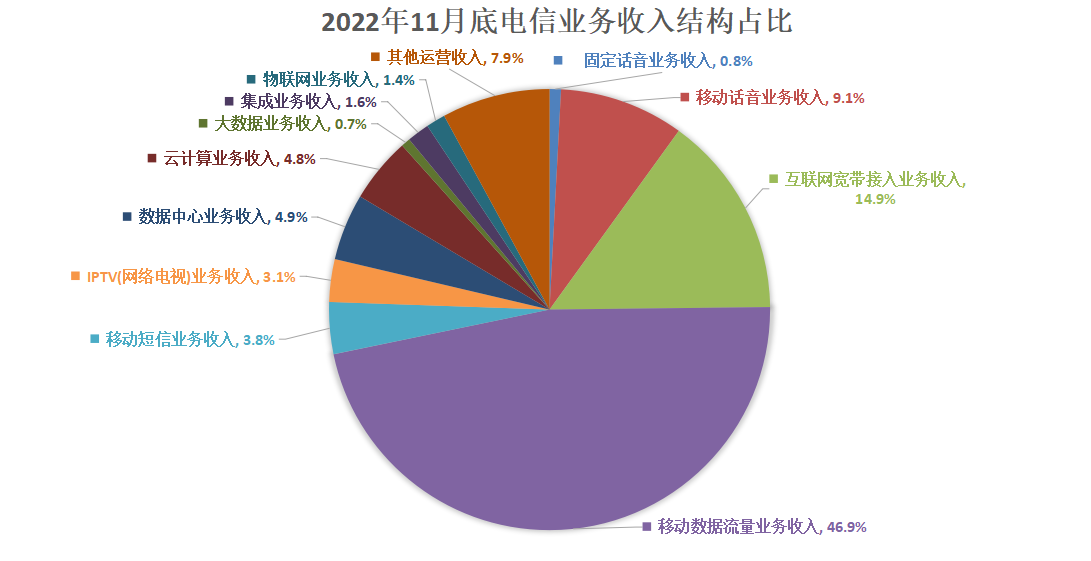 图5  2022年11月底电信业务收入结构占比情况（二）电话用户ARPU值电话用户ARPU值同比增速加快。2022年11月，电话用户ARPU值为63.1元/户/月，同比增长11.1%，较上月（7.8%）提高3.3个百分点。图6  我省电话用户ARPU值五、提速降费情况我省持续贯彻落实“提速降费”政策，流量资费水平持续下降。截至2022年11月底，我省移动流量资费水平实际达到2.6元/G，同比下降18.8%，降幅比上月收窄0.1个百分点。六、通信能力发展情况（一）端口情况全省固定互联网宽带接入端口数较上月增加。截至2022年11月底，全省固定互联网宽带接入端口数达到3002.4万个，本月净增10.3万个。全省固定互联网宽带接入端口中，FTTH/O端口数达到2824.4万个，占全省固定互联网宽带接入端口数的94.1%。全省固定互联网宽带接入端口数较去年底增加。截至2022年11月底，全省固定互联网宽带接入端口数比去年底净增58.6万个。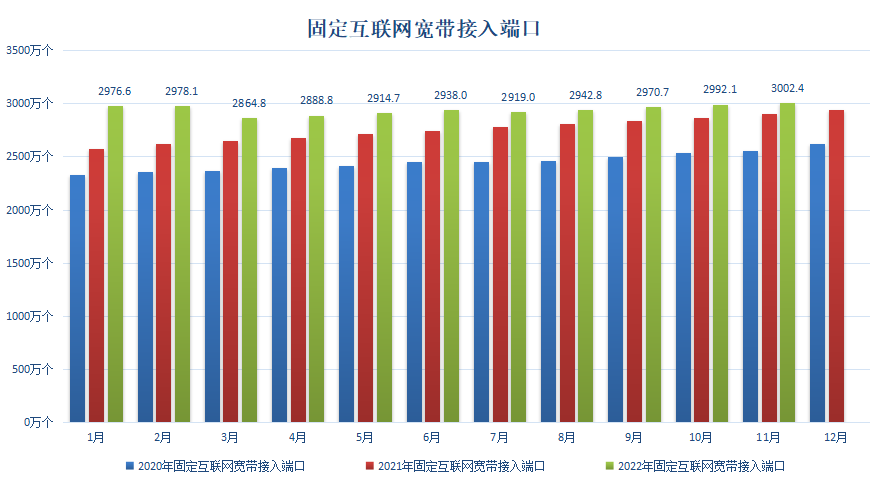 图7  全省固定互联网宽带接入端口累计到达数发展情况（二）基站情况移动电话基站数持续增长。截至2022年11月底，全省移动电话基站到达数为34.0万个，本月净增783个。截至2022年11月底，全省移动电话基站数比去年底净增19409个。全省5G基站数持续增加。截至2022年11月底，全省5G基站到达数为6.3万个，本月净增3193个。全省5G基站数比去年底持续增加。截至2022年11月底，全省5G基站数比去年底净增23526个。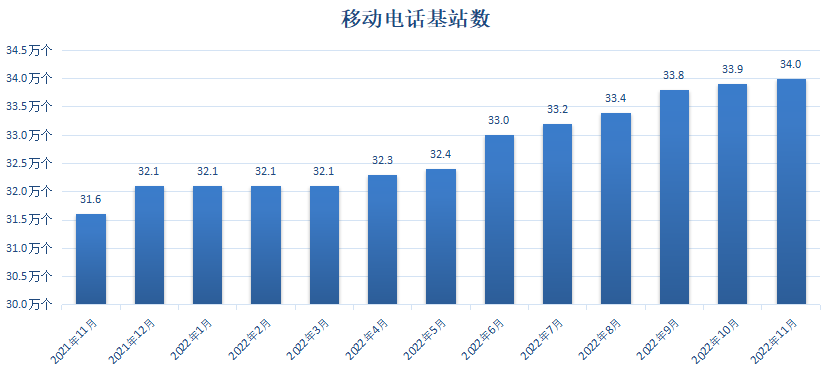 图8  我省移动电话基站发展情况     七、省内各地市通信业务发展情况（一）普及率全省信息通信业呈现稳定发展态势，但区域发展不均衡。截至2022年11月底，电话用户普及率排名前三位的市分别是西安、延安、咸阳，普及率分别为160.1部/百人、144.0部/百人、140.4部/百人;商洛市电话用户普及率最低，为101.8部/百人。全省固定电话普及率达到17.3部/百人，移动电话普及率达到122.6部/百人。表1   各地市电话用户普及率（注：普及率计算所采用的人口数按照《陕西省统计年鉴》中的第七次全国人口普查数计算）（二）电信用户发展情况各地市电信用户发展态势稳定。截至2022年11月底，固定电话用户数排名前三的地市为：西安、渭南、榆林；西安市固定电话用户数达到281.2万户，渭南市固定电话用户数达到66.9万户，榆林市固定电话用户数达到64.6万户。移动电话用户数排名前三的地市为：西安、渭南、咸阳；西安市移动电话用户数达到1793.2万户，渭南市移动电话用户数达到537.3万户，咸阳市移动电话用户数达到513.3万户。固定互联网宽接入用户数排名前三的地市为：西安、渭南、咸阳；西安市固定互联网宽接入用户数达到625.7万户，渭南市固定互联网宽接入用户数达到197.6万户，咸阳市固定互联网宽接入用户数达到193.0万户。（三）双千兆推进情况各地市持续推进千兆宽带服务。截至2022年11月底，5G移动电话用户数排名前三的地市为：西安、渭南、榆林；西安市5G移动电话用户数达到621.7万户，渭南市5G移动电话用户数达到160.9万户，榆林市5G移动电话用户数达到157.4万户。1000M宽带接入用户数排名前三的分别为：西安、榆林、渭南；西安市1000M宽带接入用户数达到95.2万户，榆林市1000M宽带接入用户数达到25.7万户，渭南市1000M宽带接入用户数达到22.4万户。（四）端口发展情况各地市固定互联网宽带接入端口稳定发展。截至2022年11月底，固定互联网宽带接入端口数排名前三的地市为：西安、渭南、咸阳，固定互联网宽带接入端口数分别为：971.2万个，347.7万个，314.0万个；各地市10GPON及以上端口数排名前三的地市为：西安、渭南、咸阳，10GPON及以上端口数分别为：14.0万个，3.6万个，3.3万个。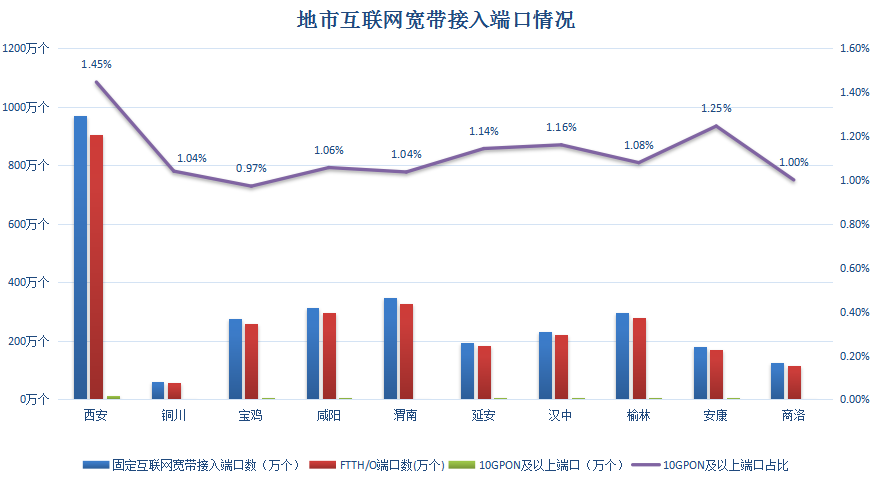 图9  截至2022年11月底全省各地市互联网宽带接入端口发展情况八、广电网络发展情况截至2022年11月底，广电网络电信业务总量保持稳定发展，当月完成电信业务总量1834万元，今年累计完成电信业务总量17902万元。其中，地市电信业务总量累计完成量排名前三位的市分别为：西安4206万元，宝鸡2949万元，榆林1952万元。截至2022年11月底，固定互联网宽带接入用户数达到132.6万户，比去年底净增3.1万户；其中，FTTH/O用户数达到86.9万户，占固定互联网宽带接入用户数的65.5%，比去年底净增15.9万户。按用户类型划分：家庭宽带接入用户132.1万户，政企宽带接入用户0.5万户。截至2022年11月底，固定互联网宽带接入端口数达到1209.2万个，比去年底减少13.4万个；其中，FTTH/O端口数达到915.1万个，比去年底净增58.4万个。普及率城市移动电话用户普及率（部/百人）4G移动电话用户普及率（部/百人）5G移动电话用户普及率（部/百人）固定电话用户普及率（部/百人）电话用户普及率（部/百人）全省合计122.6 68.5 39.6 17.3 139.9 西安138.4 76.7 48.0 21.7 160.1 铜川116.2 67.8 35.3 11.3 127.4 宝鸡115.0 66.5 32.6 17.2 132.2 咸阳129.6 73.4 39.2 10.8 140.4 渭南114.6 64.0 34.3 14.3 128.8 延安123.8 67.8 43.9 20.3 144.0 汉中109.8 63.2 30.7 17.8 127.6 榆林120.9 64.5 43.4 17.8 138.7 安康111.3 60.9 34.3 17.3 128.6 商洛93.6 53.7 25.7 8.2 101.8 